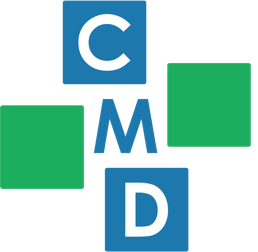 KATALOG ODPŁATNYCH BADAŃ LABORATORYJNYCH17.10.2021JEŚLI W NASZYM CENNIKU NIE ZNALAZŁEŚ INTERESUJĄCEGO CIĘ BADANIA – ZADZWOŃ tel. 914539500BADANIA PODSTAWOWE I BIOCHEMICZNEBADANIA PODSTAWOWE I BIOCHEMICZNEMocz - badanie ogólne12,00Morfologia krwi (pełna)13,00Morfologia krwi (podstawowa)10,00OB10,00Rozmaz krwi (manualnie)20,00INR 13,00APTT 13,00Fibrynogen 17,00D-dimer, ilościowo40,00Glukoza10,00Elektrolity (Na, K)20,00Sód 12,00Potas12,00Lipidogram (CHOL, HDL, nie-HDL, LDL, TG)40,00Cholesterol całkowity11,00Cholesterol HDL13,00Cholesterol LDL met. Bezpośrednią15,00Trójglicerydy16,00Próby wątrobowe (ALT, AST, ALP, BIL, GGTP)50,00Próby wątrobowe (ALT, AST, ALP, BIL)38,00ALT11,00AST 11,00Fosfataza zasadowa ALP 11,00Bilirubina całkowita 11,00Bilirubina związana (bezpośrednia)11,00Bilirubina wolna (pośrednia) 27,00GGTP 15,00Cholinoesteraza 24,00Dehydrogenaza mleczanowa 17,00Lipaza 22,00Amylaza 14,00Mocznik 12,00Kreatynina 12,00Klirens kreatyniny 19,00Osmolarność surowicy21,00Kwas moczowy 12,00Białko całkowite12,00Albumina 14,00Proteinogram 31,00Żelazo11,00Ferrytyna 40,00Wapń całkowity 11,00Wapń zjonizowany met. ISE 14,00Chlorki 16,00Fosfor nieorganiczny 11,00Magnez 11,00Jod, ilościowo373,00PAKIET PODSTAWOWYPAKIET PODSTAWOWYOB, morfologia krwi pełna, b. ogólne moczu, sód, potas, glukoza, kreatynina, AST, ALT80,00PAKIET KARDIOLOGICZNYPAKIET KARDIOLOGICZNYLipidogram (CHOL, HDL, LDL, TG), glukoza, jonogram (sód, potas), kreatynina, AST, ALT, CK, kwas moczowy115,00PAKIET TARCZYCOWYPAKIET TARCZYCOWYTSH, FT3, FT4, anty-TPO, antyTG, p/c p rec. TSH (TRAb)210,00BADANIA KAŁUBADANIA KAŁUKał - badanie ogólne 26,00Kał – pasożyty jelitowe – PARASEP SF27,00Kał - resztki pokarmowe22,00Kał - badanie ogólne + ciała redukujące83,00Kał - krew utajona (bez diety)33,00Kał - pasożyty (1 ozn.) 21,00Kał w kierunku pasożytów rodzimych (WCMP)66,00Kał, hodowla w kierunku nicieni (Strongyloides, Ancylostoma, Necator)77,00Kał - pasożyty tropikalne66,00Cryptosporidium parvum, Giardia lamblia, antygen w kale met. immunochromatograficzną 55,00Kał – Giardia lamblia met. Elisa36,00Giardia lamblia w kale, met. immunochromatograficzną36,00Tasiemiec - identyfikacja gatunku131,00Clostridioides difficile, antygen GDH i toksyna A/B w kale 171,00MARKERY ODCZYNÓW ZAPALNYCH I CHORÓB REUMATOLOGICZNYCHMARKERY ODCZYNÓW ZAPALNYCH I CHORÓB REUMATOLOGICZNYCHCRP, ilościowo 22,00hs CRP 30,00Prokalcytonina, ilościowo 120,00ASO, ilościowo 22,00RF, ilościowo 26,00Antykoagulant toczniowy 165,00Krążący antykoagulant 94,00Weryfikacja - antykoagulant toczniowy (LA) - test potwierdzenia STACLOT98,00anty-CCP 75,00Odczyn Waalera-Rosego 22,00DIAGNOSTYKA CHORÓB SERCADIAGNOSTYKA CHORÓB SERCALipidogram (CHOL, HDL, nie-HDL, LDL, TG)40,00CK-MB, aktywność 43,00CK (kinaza keratynowa)17,00CK-MB, mass 48,00Troponina T 60,00Mioglobina42,00NT pro-BNP 114,00Homocysteina 76,00HEMATOLOGIAHEMATOLOGIAMorfologia krwi (pełna)13,00Morfologia krwi (podstawowa)10,00Retikulocyty 18,00Płytki krwi 11,00Leukocytoza11,00SEROLOGIASEROLOGIAGrupa krwi 42,00Grupa krwi z kartą identyfikacyjną (2 oznaczenia) 110,00Grupa krwi z kartą identyfikacyjną (1 oznaczenie) 60,00Karta identyfikacyjna grupy krwi35,00P/c. odpornościowe (dawniej t. Coombsa) 30,00Bezpośredni test antyglobulinowy 43,00Grupa krwi drugie pobranie42,00Badanie konsultacyjne -grupy krwi290,00Oznaczenie grupy krwi ABO, antygenu D z układu Rh i BTA u noworodków i niemowląt46,00DIAGNOSTYKA CHORÓB TARCZYCYDIAGNOSTYKA CHORÓB TARCZYCYTSH 25,00FT4 25,00FT3 25,00anty-TPO 44,00anty-TG 44,00P/c. p. receptorom TSH (TRAb) 81,00Tyreoglobulina 68,00HORMONY PŁCIOWE I INNE BADANIA GINEKOLOGICZNEHORMONY PŁCIOWE I INNE BADANIA GINEKOLOGICZNEFSH 31,00LH 31,00Estradiol 31,00Progesteron 32,00Prolaktyna 31,00Prolaktyna test czynnościowy (2 pkt.) 62,00Beta-HCG 41,00Estriol wolny 51,00DHEA-SO4 47,00Androstendion 58,00Testosteron 34,00Testosteron wolny 62,00SHBG 41,0017-hydroksyprogesteron80,00AMH180,00Inhibina B220,00Makroprolaktyna 178,00Dihydrotestosteron (DHT) 178,00Biocenoza pochwy 33,00CYTOLOGIA GINEKOLOGICZNA (POBIERANA PODCZAS KONSULTACJI GINEKOLOGICZNEJ)Cytologia płynna LBC100,00Cytologia płynna+ HPV HR DNA240,00Cytologia płynna+ HPV+Chlamydia tr285,00Cytologia płynna+ Chlamydia tr185,00DIAGNOSTYKA ANEMIIDIAGNOSTYKA ANEMIITransferyna 41,00Witamina B12 48,00Kwas foliowy 45,00Erytropoetyna 59,00TIBC 16,00UIBC 14,00DIAGNOSTYKA CUKRZYCYDIAGNOSTYKA CUKRZYCYHemoglobina glikowana 36,00Insulina 43,00C-peptyd 50,00Insulina po obciążeniu (75 g glukozy 0, 1) 84,00Insulina po obciążeniu (75 g glukozy 0, 1, 2) 126,00Insulina po obciążeniu (75 g glukozy 0, 1, 2, 3)168,00Insulina po obciążeniu (75 g glukozy 0, 1, 3, 4)209,00Test obciążenia glukozą (OGTT, 50 lub 75 g glukozy, 2pkt, 0, 1)  22,00Test obciążenia glukozą (OGTT, 50 lub 75 g glukozy, 2pkt, 0, 2)  22,00Test obciążenia glukozą (OGTT, 50 lub 75 g glukozy, 3pkt, 0, 1, 2) 33,00DIAGNOSTYKA OSTEOPOROZY I ZABURZEŃ KOSTNYCHDIAGNOSTYKA OSTEOPOROZY I ZABURZEŃ KOSTNYCHParathormon (intact) 51,00Kalcytonina 62,00Fosfataza kwaśna 26,00Fosfataza zasadowa izoenzym kostny 48,00Witamina D metabolit 25(OH) 62,00INNE HORMONY I METABOLITYINNE HORMONY I METABOLITYACTH 51,00Kortyzol 45,00Kortyzol w DZM 51,00Aldosteron 71,00Metoksykatecholaminy w DZM (M, N, 3-Mt) 197,00Kwas 5-hydroksyindolooctowy (5-HIAA) w DZM 114,00Renina 87,00Aktywność reninowa osocza 103,00Hormon wzrostu 48,00IGF-1 79,00Amyloid A218,00Alfa-2 makroglobulina103,00Dopamina w DZM92,00Serotonina 125,00Kwas metylomalonowy (MMA)365,00DIAGNOSTYKA CHORÓB NOWOTWOROWYCHDIAGNOSTYKA CHORÓB NOWOTWOROWYCHROMA (Ca125+HE4+ROMA)105,00HE4 63,00PSA całkowity 34,00CEA 41,00AFP 46,00CA 125 44,00CA 15-3 46,00CA 19-9 46,00SCC - Ag 118,00CYFRA 21-1 68,00CA 72-4 78,00Beta-2-mikroglobulina 62,00Rak piersi i/lub jajnika – badanie podstawowe 16 mutacji w genie BRCA1375,00Panel przeciwciał onko- i anty-neuralnych met. IIF, Immunoblot 287,00S100 118,00NSE (Neuroswoista enolaza) 65,00Kalprotektyna w kale96,00M2-PK w kale met. ELISA286,00Rak piersi - analiza patogennej mutacji w genie PALB2 295,00Rak piersi i/lub jajnika - panel podstawowych mutacji BRCA1, BRCA2, PALB2769,00Rak piersi i/lub jajnika- badanie podstawowe 3 mutacji w genie BRCA2295,00Stosunek łańcuchów lekkich kappa/lambda237,00Stosunek wolnych łańcuchów lekkich kappa/lambda285,00Wolne lekkie łańcuchy kappa w surowicy 153,00Wolne lekkie łańcuchy lambda w surowicy 153,00Chromogranina A 151,00UKŁAD KRZEPNIĘCIAUKŁAD KRZEPNIĘCIACzynnik krzepniecia VII, aktywność 120,00Czynnik krzepnięcia VIII, aktywność 120,00Czynnik krzepnięcia IX, aktywność 120,00Czynnik krzepnięcia XII, aktywność 120,00Czynnik von Willebranda - stężenie 120,00Czynnik von Willebranda - aktywność 120,00Aktywność kofaktora restocetyny 120,00Antytrombina III, aktywność 43,00Inhibitory czynnika VIII met. Bethesda 395,00Białko C, aktywność 120,00Białko S, aktywność 120,00Białko S, wolne149,00Czynnik V Leiden241,00Antykoagulant toczniowy165,00Krążący antykoagulant 94,00Oporność na aktywne białko C61,00Nadkrzepliwość wrodzona (Czynnik V Leiden+Mutacja 20210 G-A genu protrombiny)400,00IMMUNOGLOBULINY, SKŁADNIKI DOPEŁNIACZA I INNE BIAŁKAIMMUNOGLOBULINY, SKŁADNIKI DOPEŁNIACZA I INNE BIAŁKAImmunoglobuliny IgG, IgM, IgA85,00IgG 33,00IgM 33,00IgE calkowite 33,00IgA 33,00Dopełniacz, składowa C-3c 41,00Dopełniacz, składowa C-4 41,00Dopełniacz, całkowita aktywność CH50109,00Kompleksy immunologiczne 83,00HLA-B27206,00Alfa-1-antytrypsyna 67,00Ceruloplazmina 41,00Haptoglobina46,00C1 inhibitor, aktywność 170,00C1 inhibitor, stężenie 95,00Łańcuchy lekkie kappa 117,00Łańcuchy lekkie kappa w moczu 96,00Łańcuchy lekkie lambda 114,00Łańcuchy lekkie lambda w moczu 107,00Białko Bence'a-Jonesa w moczu24,00Immunofiksacja (A, G, M, kap, lam)221,00Immunofiksacja (A, G, M, kap, lam) w moczu 252,00Aldolaza 54,00IgG1, podklasa241,00IgG2, podklasa241,00IgG3, podklasa241,00IgG4, podklasa197,00IgG1-4, zestaw podklas505,00IgD 171,00Apo A1 48,00Apo B 61,00Lipoproteina Lp(a) 76,00Lipoproteina, rozdział elektroforetyczny109,00BADANIA MOCZUBADANIA MOCZUBiałko w DZM 11,00Glukoza w DZM 12,00Wapń w DZM 13,00Fosfor nieorganiczny w DZM 13,00Jod w DZM370,00Kamienie moczowe, analiza chemiczna108,00Sód i potas w DZM19,00Sód w moczu 12,00Sód w DZM 12,00Potas w moczu 12,00Potas w DZM 12,00Sód i potas w moczu19,00Chlorki w DZM 16,00Białko w moczu 12,00Glukoza i ketony w moczu, jakościowo14,00Wapń w moczu 13,00Fosfor nieorganiczny w moczu13,00Magnez w moczu 13,00Mocznik w moczu 13,00Kreatynina w moczu13,00Kwas moczowy w moczu 13,00Chlorki w moczu 16,00Amylaza w moczu 16,00Albumina w DZM 25,00Wskaźnik albumina/kreatynina w moczu (ACR)39,00Albumina w moczu 25,00Noradrenalina w DZM 142,00Metanefryna w DZM 120,00a1-mikroglobulina w moczu164,00Porfobilinogen w DZM81,00INFEKCJEINFEKCJEHBs antygen 31,00HBs przeciwciała 51,00HBe antygen 51,00HBe przeciwciała 51,00HBc przeciwciała całkowite 58,00HBc przeciwciała IgM 55,00HBs antygen, test potwierdzenia 65,00HCV przeciwciała 40,00HAV przeciwciała całkowite 71,00HAV przeciwciała IgM 73,00HIV Ag/Ab (Combo)43,00Test potwierdzenia obecności przeciwciał anty-HIV 1 i anty-HIV 2 308,00Kiła (Treponema pallidum), test przesiewowy RPR/VDRL 24,00Kiła (Treponema pallidum), testy potwierdzenia (FTA,TPHA,VDRL,FTA ABS)140,00Kiła (Treponema pallidum), FTA76,00Kiła (Treponema pallidum), FTA ABS IgM 73,00Kiła (Treponema pallidum), TPHA79,00Kiła (Treponema pallidum), FTA ABS IgG73,00Kiła (Treponema pallidum), przeciwciała IgG/IgM 43,00Toxoplasma gondii IgG 38,00Toxoplasma gondii IgM 38,00Toxoplasma gondii IgA 90,00Toxoplasma gondii IgG awidność 124,00Różyczka (Rubella virus) IgG 39,00Różyczka (Rubella virus) IgM39,00CMV (Cytomegalovirus) IgG 41,00CMV (Cytomegalovirus) IgM 41,00CMV (Cytomegalovirus) IgG, awidność 150,00CMV (Cytomegalovirus) DNA w moczu met. PCR, jakościowo  230,00Herpes simplex virus (HSV-1/2) IgG 53,00Herpes simplex virus (HSV-1/2) IgM 53,00EBV (Epstein-Barr virus) IgG 64,00EBV (Epstein-Barr virus) IgM 69,00Mononukleoza zakaźna, jakościowo 30,00EBV DNA (Epstein-Barr virus) met. real time PCR, jakościowo241,00EBV (Epstein-Barr virus) IgG EBNA 69,00EBV (Epstein-Barr virus) IgG EA 69,00EBV (Epstein-Barr virus) IgG, IgM, profil109,00Mycoplasma pneumoniae IgG 107,00Mycoplasma pneumoniae IgM 107,00Mycoplasma genitalium DNA met. real time PCR, jakościwo182,00Chlamydia pneumoniae IgG 65,00Chlamydia pneumoniae IgM 65,00Chlamydia trachomatis IgG 61,00Chlamydia trachomatis IgM 61,00Chlamydia trachomatis IgA 61,00HPV HR DNA, 14 typów: 16, 18, inne (31, 33, 35, 39, 45, 51, 52, 56, 58, 59, 66, 68) met. real time PCR, jakościowo 164,00HPV HR DNA, 12 typów, genotypowanie: 31, 33,35, 39, 45, 51, 52, 56, 58, 59, 66, 68 met. real time PCR, jakościowo 94,00HPV DNA 18 typów, genotypowanie: 16, 18, 31, 33, 35, 39, 45, 51, 52, 56, 58, 59, 66, 68, 6/11, 42, 43, 44 met. PCR jakościowo330,00Helicobacter pylori - jakościowo 32,00Helicobacter pylori IgG 45,00Helicobacter pylori IgA 63,00Helicobacter pylori w kale 45,00Krztusiec (Bordetella pertussis) IgG 67,00Krztusiec (Bordetella pertussis) IgM 67,00Krztusiec (Bordetella pertussis) IgA 67,00Pneumocystis carinii (jiroveci) IgG +IgM met. IIF180,00Odra (Morbilli virus) IgG 65,00Odra (Morbilli virus) IgM 65,00Ospa (Varicella zoster virus) IgG 71,00Ospa (Varicella zoster virus) IgM 71,00Świnka (Myxovirus parotitis) IgG 79,00Świnka (Myxovirus parotitis) IgM 79,00Grypa typ A i B antygeny83,00Borelioza IgG 45,00Borelioza IgM 45,00Borelioza IgG met. Western Blot 112,00Borelioza IgM met. Western Blot 112,00Bruceloza IgG 57,00Bruceloza odczyn aglutynacyjny Wrighta (OA)115,00Bruceloza IgM 59,00TBE (wirus kleszczowego zapalenia mózgu), IgM met. ELISA 175,00Listeria monocytogenes60,00Panel TORCH 10 patogenów IgG 220,00Cryptococcus neoformans – antygen krążący, jakościowo 146,00Candida - antygen krążący271,00Aspergillus – antygen krążący 285,00Panel urogenitalny 6 patogenów: Ch. Trachomatis, N.gonorrhoeae, M. genitalium, M. hominis, U. urealyticum, U.parvum, Trichomonas vaginalis met. real time PCR, jakościowo465,00Bartoneloza (B.henselae, B.quintana), IgG met. IIF195,00Bartoneloza (B.henselae, B.quintana), IgM met. IIF195,00Panel urogenitalny: HPV HR DNA 14 typów, Ch. trachomatis, M. genitalium,U. urealyticum,U. parvum met. real time PCR, jakościowo 305,00Panel urogenitalny: Ch. trachomatis, M. genitalium, U. urealyticum/U. parvum, met. real time PCR, jakościowo 278,00Panel urogenitalny: Ch.trachomatis, M.hominis, M.genitalium,U. urealyticum/U. parvum met. real time PCR, jakościowo287,00Malaria, jakościowo 65,00Malaria (Plasmodium spp.) parazytemia, badanie mikroskopowe krwi.146,00Yersinia spp. IgG, IgM, IgA, z różnicowaniem241,00Yersinia enterocolitica i pseudotuberculosis IgG, IgM, IgA met. ELISA241,00Yersinia enterocolitica i pseudotuberculosis IgG met. ELISA 94,00Yersinia enterocolitica i pseudotuberculosis IgM met. ELISA 94,00Yersinia enterocolitica i pseudotuberculosis IgA met. ELISA 92,00Enterowirusy IgM met. IIF197,00Enterowirusy IgG met. IIF 197,00Quantiferon TB, test IGRA 307,00Panel infekcji odkleszczowych: TBEV, B.burgdorferi, A.phagocytophillum, E.chaffeensis, E. muris met. real time PCR, jakościowo298,00Włośnica (Trichinella spiralis) IgG, met. Western Blot417,00Włośnica (Trichinella spiralis) IgG 219,00Bąblowica (Echinococcus spp.) IgG 153,00Bąblowica (Echinococcus granulosus) met. Western Blot659,00Bąblowica (Echinococcus multilocularis), met. Western Blot 395,00Kał w kierunku pasożytów rodzimych (WCMP)66,00Kał, hodowla w kierunku nicieni (Strongyloides, Ancylostoma, Necator)77,00Kał - pasożyty tropikalne66,00Rodzaj pasożyta w materiale biologicznym127,00Pasożyty tropikalne w moczu66,00Wągrzyca (Taenia solium) IgG met. Western Blot 395,00Tasiemiec (Taenia solium) IgG met. ELISA103,00Filarioza, badanie mikroskopowe krwi146,00P/c. p. gliście ludzkiej IgG 91,00Tężec (Clostridium tetanii) IgG 252,00PRZECIWCIAŁA KORONAWIRUS SARS-COV-2Koronawirus SARS-CoV-2 przeciwciała IgG i IgM, ilościowo160,00Koronawirus SARS-CoV-2 przeciwciała IgG ilościowo, ilościowo85,00TOKSYKOLOGIA - LEKITOKSYKOLOGIA - LEKILit, ilościowo 34,00Karbamazepina, ilościowo 51,00Kwas walproinowy, ilościowo 58,00Fenytoina, ilościowo 109,00Fenobarbital, ilościowo 85,00Digoksyna, ilościowo 51,00Paracetamol, ilościowo 63,00Salicylany, ilościowo 65,00Teofilina, ilościowo 63,00Cyklosporyna A, ilościowo73,00Takrolimus, ilościowo160,00Benzodiazepiny w moczu, jakościowo30,00Lamotrygina, ilościowo217,00Tioguanina we krwi, ilościowo373,00TOKSYKOLOGIA – NARKOTYKITOKSYKOLOGIA – NARKOTYKINarkotyki panel w moczu, jakościowo82,00Amfetamina w moczu, jakościowo 28,00Kokaina w moczu, jakościowo30,00Morfina w moczu, jakościowo30,00Marihuana (kanabinoidy/THC) w moczu, jakościowo 28,00TOKSYKOLOGIA – METABOLITYTOKSYKOLOGIA – METABOLITYSzczawiany w DZM 182,00Cytryniany w moczu79,00Cynkoprotoporfiryny w erytrocytach109,00Kwasy żółciowe całkowite, ilościowo 84,00Porfiryny całkowite w DZM 153,00Kwas deltaaminolewulinowy w moczu63,00Koproporfiryna 54,00TOKSYKOLOGIA – METALETOKSYKOLOGIA – METALECynk w moczu, ilościowo  73,00Cynk w surowicy, ilościowo 73,00Miedź w surowicy, ilościowo 59,00Miedź w moczu, ilościowo 71,00Ołów we krwi, ilościowo 109,00Ołów w moczu, wskaźnik wydalania 109,00Selen, ilościowo 90,00Metale - panel 6 metali 450,00AUTOIMMUNOLOGIAAUTOIMMUNOLOGIAPPJ (ANA1) met. IIF, test przesiewowy72,00PPJ (ANA2) met. IIF i DID ENA screening 120,00PPJ (ANA3) met. immunoblot (16 antygenów) 197,00PPJ dsDNA met. IIF 61,00SLE, półilościowo 61,00PPJ (ANA4) met. IIF i immunoblot (16 antygenów) 197,00PPJ (ANA5) met IIF i immunoblot ENA (7 antygenów)173,00PPJ (ANA6) met IIF i immunoblot ENA (7 antygenów)230,00PPJ (ANA7) met Elisa 90,00PPJ (ANA8) metDID ENA (6 antygenów)82,00PPJ (ANA9) met IIF, typ świecenia, miano92,00PPJ (ANA10) met. IIF i DID (6 antygenów)98,00P/c. p. antygenom cytoplazmy neutrofilów ANCA (pANCA i cANCA) met. IIF 98,00P/c. p. aktynie met. IIF 79,00PPJ panel Myositis met. immunoblot 241,00PPJ panel sklerodermia met. immunoblot 252,00P/c. p. mitochondrialne (AMA) met. IIF 76,00P/c. p. mitochondrialne (AMA) typ M2 met. IIF 98,00P/c. p. mitochondrialne (AMA) typ M2, M4, M9 met. Immunoblot116,00P/c. p. mięśniom gładkim (ASMA) met. IIF92,00P/c. p. mikrosomom wątroby i nerki (anty-LKM) met. IIF 92,00P/c. p. kanalikom żółciowym met. IIF 92,00P/c. p. antygenowi cytoplazmatycznemu wątroby typu 1 (anty-LC-1) met. immunobloting208,00Panel wątrobowy pełny (ANA2, AMA, ASMA, anty-LKM,anty-SLA/LP) met. IIF, DID 197,00Panel wątrobowy (AMA, LKM-1) met. IIF92,00Panel wątrobowy SPECJALISTYCZNY (anty-LC-1, anty-LKM-1, anty-SLA/LP, AMA M2) met. immunobloting 175,00P/c. p. komórkom wątroby – badanie kompleksowe (LSPA, LMA, LKMA, SLA, BCA)175,00Panel wątrobowy (anty-LKM, anty-SLA/LP) met. IIF 153,00P/c. p. endomysium (EmA) w kl. IgA met. IIF 94,00P/c. p. endomysium (EmA) w kl. IgG met. IIF 94,00P/c. p. endomysium (EmA) w kl. IgG i IgA (łącznie) met. IIF 94,00P/c. p. gliadynie (AGA) w kl. IgA met. IIF75,00P/c. p. gliadynie (AGA) w kl. IgG met. IIF79,00P/c. p. gliadynie (AGA) w kl. IgG i IgA (łącznie) met. IIF121,00P/c. p. endomysium i gliadynie w kl. IgA (łącznie) met. IIF120,00P/c. p. endomysium i gliadynie w kl. IgG (łącznie) met. IIF120,00P/c. p. endomysium i gliadynie w kl. IgA i IgG (łącznie) met. IIF165,00P/c. p. endomysium, retikulinie i gliadynie IgA127,00P/c. p. endomysium, retikulinie i gliadynie IgG127,00P/c. p. endomysium, retikulinie i gliadynie IgA+ IgG (łącznie)208,00P/c. p. endomysium i retikulinie IgA142,00P/c. p. endomysium i retikulinie IgG153,00P/c. p. endomysium i retikulinie IgA+ IgG (łącznie)241,00P/c. p. transglutaminazie tkankowej (anty-tGT) w kl. IgG i IgA met. ELISA 142,00P/c. przeciw mieloperoksydazie w kl. IgG met. Elisa 78,00P/c. p. mieloperoksydazie (MPO) (pANCA) i proteinazie 3 (PR-3) (cANCA) met. immunoblot 142,00P/c. przeciw proteinazie 3 w kl. IgG met. Elisa 78,00P/c. p. deaminowanej gliadynie (DGP) IgA met. ELISA 109,00P/c. p. deaminowanej gliadynie (DGP) IgG met. ELISA 109,00P/c. p. kardiolipinie w kl. IgG met. ELISA49,00P/c. p. kardiolipinie w kl. IgM met. ELISA 49,00P/c. p. kardiolipinie w kl. IgG i IgM (łącznie) met. ELISA 83,00P/c. p. beta-2-glikoproteinie I w kl. IgG met. ELISA65,00P/c. p. beta-2-glikoproteinie I w kl. IgM met. ELISA63,00P/c. p. beta-2-glikoproteinie I w kl. IgA met. ELISA241,00P/c. p. beta-2-glikoproteinie I w kl. IgG i IgM (łącznie) met. ELISA 98,00P/c. p. protrombinie w kl. IgG met. ELISA57,00P/c. p. protrombinie w kl. IgM met. ELISA56,00P/c. p. protrombinie w kl. IgG i gM (łącznie) met. ELISA 98,00P/c. p. fosfatydyloserynie w kl. IgG met. ELISA 61,00P/c. p. fosfatydyloserynie w kl. IgM met. ELISA 61,00P/c. p. fosfatydyloserynie w kl. IgG i IgM (łącznie) met. ELISA 105,00P/c. p. fosfatydyloinozytolowi w kl. IgG met. ELISA 61,00P/c. p. fosfatydyloinozytolowi w kl. IgM met. ELISA 61,00P/c. p. fosfatydyloinozytolowi w kl. IgG i IgM (łącznie) met. ELISA 105,00P/c. p. kompleksom fosfatydyloseryna/protrombina (aPS/PT), IgG158,00P/c. p. kompleksom fosfatydyloseryna/protrombina (aPS/PT), IgM158,00P/c. p. kompleksom fosfatydyloseryna/protrombina (aPS/PT), IgG i IgM241,00P/c. p. antygenom jajnika met. IIF127,00P/c. p. antygenom jajnika i osłonie przejrzystej IgG, IgM, IgA (łącznie), met. ELISA162,00P/c. p. antygenom łożyska met. IIF127,00P/c. p. komórkom Leydiga jąder met. IIF131,00P/c. p. plemnikom met. IIF105,00P/c. p. kinazie tyrozynowej (anty-MuSK) met. RIA373,00P/c. p. nabłonkowi przewodów ślinowych (SDEA), met. IIF197,00P/c. przeciwko titinie 340,00P/c. p. mięśniom poprzecznie prążkowanym met. IIF 92,00P/c. p. receptorom acetylocholiny (anty-ACHR) met. RIA 197,00P/c. p. mięśniom pop. pr. i p. mięśniowi sercowemu (miasthenia gravis) met. IIF127,00P/c. p. komórkom okładzinowym żołądka (APCA) met. IIF 105,00P/c. p. czynnikowi wew. Castle'a i p. kom. okładzinowym żołądka (APCA) met. IIF142,00P/c. p. blonie podst. kłęb. nerk.(anty-GBM) i błonie pęch. płucnych met. IIF 127,00P/c. p. błonie podstawnej kłęb. nerkowych (anty-GBM) met. IIF 92,00P/c. p. rąbkowi szczoteczkowemu kanalików nerkowych158,00P/c. p. mięśniowi sercowemu met. IIF 94,00P/c. p. wyspom trzust., kom. zewnątrzwydzielniczym trzust. i kom. kubkowatym jelit met. IIF174,00Panel jelitowy (p/c. p.kom. zewnątrzwydziel. trzustki i kom. kubk. jelit,ASCA,ANCA) met. IIF208,00P/c. p. Saccharomyces cerevisiae (ASCA) met. IIF98,00P/c. p. Saccharomyces cerevisiae IgG (ASCA) met. IIF    73,00P/c. p. korze nadnerczy met. IIF 109,00P/c. p. keratynie (AKA) met. IIF98,00Badanie tkankowe (IgG, IgA, IgM, a-C3)120,00P/c. p. pemphigus i pemphigoid IgG, met. IIF120,00P/c. p. pemphigus i pemphigoid IgA, met. IIF109,00P/c. p. pemphigus IgG, IgA, i p/c. p pemphigoid IgG, IgA, met. IIF160,00P/c. antygenom błony podstawnej (BMZ) badanie na splice skóry met. IIF109,00Przeciwciała przeciw błonie podstawnej nabłonka158,00Badanie w kierunku DH (Dermatitis herpetiformis) met. IIF 109,00Pc. p. PNP (pęcherzyca paraneoplastyczna) IgG, met. IIF134,00Reaktywne zapalenie stawów (ReA) panel diagnostyczny IgG met. IIF153,00P/c. p. gangliozydom (GM1, GDb, GQ1b), IgM274,00P/c. p. gangliozydom (GM1, GDb, GQ1b), IgG274,00p/c. p. receptorowi fosfolipazy A2 (PLA2R) met. IIF362,00P/c. p. dsDNA IgG met. ELISA 58,00FoodScan IgG 961386,00FoodScan IgG 1121760,00FoodScan IgG, IgA 96 2090,00FoodScan IgG, IgA 1122750,00PPJ SES (SES-ANA) met. IIF 120,00Panel żołądkowo-jelitowy (APCA, ACINTI, GAB, ANCA) IgG, met.IIF182,00Panel celiakia IgG (DGP IgG, tTG IgG, cz. wew. Castle’a) met. blot160,00Panel celiakia IgA (DGP IgA, tTG IgA, całkowite IgA) met. BLOT160,00Panel autoprzeciwciał (ch. tk. łącznej,vasculitis,ch. autoimmunologiczne wątroby) met.immunoblot197,00Panel wątrobowy AIH/PBC (AMA M2, M2-3E, Sp100,PML,gp210,LC-1,LKM-1,SLA/LP,Ro-52), met. immunoblot263,00P/c. p. mikrosomom wątroby i nerki (anty-LKM 1) met. ELISA92,00P/c. p. mitochondrialne (AMA) typ M2 met. ELISA92,00Panel wątrobowy (AMA, LKM-1) met. IIF92,00PPJ anty-SS-B (La) met. ELISA127,00PPJ anty-SS-A (Ro) met. ELISA127,00PPJ przeciw centromerom (ACA) met. ELISA 153,00PPJ anty-Jo-1 met. ELISA 153,00PPJ anty-Scl-70 met. ELISA153,00PPJ anty-Sm met. ELISA153,00P/c. przeciwjądrowe anty-Sm/RNP met. ELISA153,00PPJ przeciw histonom met. ELISA153,00P/c. przeciwjądrowe ANA, AMA, ASMA met. IIF94,00P/c. p. 21-hydroksylazie263,00P/c. p. mózgowe (neuronalne, ABA)274,00P/c. p. insulinie, met. ELISA197,00ALERGOLOGIAALERGOLOGIAIgE całkowite 33,00Panel alergenów - mieszany (pediatryczny)215,00Panel pediatryczny (28 alergenów)198,00Panel alergenów pokarmowych215,00Panel pokarmowy (21 alergenów)185,00Panel alergenów oddechowych 209,00Panel oddechowy II (10 alergenów) Polycheck116,00Panel pokarmowy III (10 alergenów) 116,00Panel pokarmowy IV (10 alergenów) 116,00Panel atopowy (30 alergenów) 209,00Panel oddechowy, alergeny domowe (10 alergenów)116,00Panel oddechowy, trawy, chwasty (10 alergenów) 116,00Panel oddechowy, drzewa (10 alergenów)116,00Panel oddechowy, zwierzęta (10 alergenów)116,00Panel pokarmowy, mąka i mięso (10 alergenów) 116,00Panel pokarmowy, nabiał i orzechy (10 alergenów) 116,00Panel pokarmowy, owoce (10 alergenów) 116,00Panel pokarmowy, warzywa (10 alergenów) 116,00Panel mleko krowie plus gluten116,00 Panel oddechowy (21 alergenów)185,00Panel jady owadów DPA-Dx (osa, pszczoła)131,00IgE sp. GP1 - mieszanka traw wczesnych44,00IgE sp. TP9 - mieszanka drzew 44,00IgE sp. WP3 - mieszanka chwastów 44,00IgE sp. MP1 - mieszanka pleśni44,00IgE sp. FP2 - mieszanka ryby, skorupiaki, owoce morza44,00IgE sp. EP71 - mieszanka pierza44,00IgE sp. EP1 - mieszanka naskórków 44,00IgE sp. GP4 - mieszanka traw późnych44,00IgE sp. FP5 - mieszanka żywności (dziecięca)44,00IgE sp. TP5 - mieszanka drzew wczesnych49,00IgE sp. TP6 - mieszanka drzew późnych49,00IgE sp. FP3 mieszanka zbóż49,00IgE sp. GP3 - mieszanka traw 349,00Histamina362,00Tryptaza180,00IMMUNOdiagDIETA, 28 IgG 330,00IMMUNOdiagDIETA, 28 IgG4330,00IMMUNOdiagDIETA, 44 IgG 495,00IMMUNOdiagDIETA, 44 IgG4 495,00IMMUNOdiagDIETA, 88 IgG 990,00IMMUNOdiagDIETA, 88 IgG4 990,00IMMUNOdiagDIETA, 280 IgG1700,00IMMUNOdiagDIETA, 280 IgG41700,00BADANIE NASIENIABADANIE NASIENIANiepłodność męska, azoospermia, oligozoospermia (badanie regionu AZF)390,00MIKROBIOLOGIAMIKROBIOLOGIAWymaz z gardła/migdałków w kierunku Streptococcus pyogenes i paciorkowców beta-hemolizujących grupy A, C i G (bad. bakter.) 70,00Wymaz z gardła rozszerzony (bad. bakter.) 70,00Wymaz z nosa (bad. bakter.)70,00Wymaz z nosogardzieli (bad. bakter.) 70,00Wymaz z jamy ustnej (bad. bakter.)70,00Wymaz z języka (bad. bakter.) 70,00Wymaz z dziąseł (bad. bakter.) 70,00Wymaz z zębodołu (bad. bakter.) 70,00Wymaz z migdałków (bad. bakter.) 70,00Wymaz z krtani (bad. bakter.)70,00Wymaz z ucha (bad. bakter.)70,00Wymaz z przełyku (bad. bakter.)70,00Wymaz ze zmian skórnych (bad. bakter.) 70,00Wymaz z pępka (bad. bakter.) 70,00Wymaz z rany (bad. bakter.) 70,00Wymaz z czyraków (bad. bakter.) 70,00Wymaz z owrzodzenia (bad. bakter.) 70,00Wymaz ze stopy cukrzycowej (bad. bakter.) 70,00Wymaz z przetoki (bad. bakter.) 70,00Posiew beztlenowy z ropnia (bad. bakter) 70,00Posiew z odleżyny (bad. bakter.) 70,00Wymaz ze skóry (badanie przesiewowe) 70,00Wymaz z pachwiny (bad. bakter.) 70,00Wymaz z cewki moczowej (bad. bakter.) 70,00Wymaz spod napletka (bad. bakter.) 70,00Wymaz z warg sromowych (bad. bakter.) 70,00Wymaz z pochwy (bad. bakter.) 70,00Wymaz z pochwy beztlenowo (bad. bakter.) 70,00Wymaz z kanału szyjki macicy (bad. bakter.)70,00Wymaz z prącia (bad. bakter.) 70,00Wymaz z okolicy odbytu (bad. bakter.) 70,00Wymaz z odbytu (bad. bakter.) 70,00Mocz posiew (bad. bakter.) 70,00Kał posiew (bad. bakter.) 70,00Plwocina posiew (bad. bakter.)70,00Aspirat z oskrzeli posiew (bad. bakter.)70,00Popłuczyny oskrzelowo-pęcherzykowe BAL (bad. bakter.)80,00Materiał śródoperacyjny (bad. bakter.)80,00Nasienie posiew (bad. bakter.) 70,00Nasienie posiew beztlenowy (bad. bakter.)70,00Punktat posiew (bad. bakter.) 80,00Treść z przetoki posiew (bad. bakter.)80,00Wydzielina z dróg oddechowych posiew (bad. bakter.)80,00Pokarm z piersi posiew (bad. bakter.)70,00Krew posiew (bad. bakter.) 90,00Krew posiew beztlenowy (bad. bakter.) 90,00Ropa posiew (bad. bakter.) 90,00Ropa posiew beztlenowy (bad. bakter.) 90,00Płyn z jamy ciała posiew (bad. bakter.) 90,00Inny materiał posiew (bad. bakter.) 80,00Inny materiał posiew beztlenowy (bad. bakter.)80,00Posiew kału w kierunku Salmonella / Shigella (bad. bakter.)70,00Posiew kału w kierunku enteropatogennej Escherichia coli (EPEC) 70,00Posiew kału w kierunku Campylobacter 95,00Wymaz z odbytu w kierunku Salmonella / Shigella70,00Posiew w kierunku Yersinia enterocolitica    95,00Wymaz z odbytnicy w kierunku paciorkowców grupy B (GBS) 70,00Wymaz z przedsionka pochwy w kierunku paciorkowców grupy B (GBS) 70,00Wymaz z przedsionka pochwy i odbytnicy w kierunku paciorkowców grupy B (GBS)70,00Inny materiał w kierunku paciorkowca grupy B (GBS)70,00Gruźlica, T-SPOT TB (test IGRA) 500,00Wymaz na nosicielstwo MRSA (bad. bakter.) 70,00Wymaz na nosicielstwo MRSA i MSSA70,00Badanie w kierunku Mycobacterium sp. met. konwencjonalną158,00Badanie w kierunku Mycobacterium sp. met. automatyczną241,00Preparat AFB met. Fluorescencyjną70,00Lekowrażliwość podstawowa na podłożu Middlebrooka (SM, INH, EMB, RMP, PZA) (etap)258,00Lekowrażliwość podstawowa na podłożu Lowenstein-Jensena (SM,INH,EMB,RMP)(etap)263,00Lekowrażliwość rozszerzona na podłożu Lowenstein-Jensena  (OFL, ETA)384,00Nużyca, demodeksoza 65,00Panel Candida, 7 gatunków z rodzaju Candida, met. Real-Time PCR, jakościowo515,00KyberKompakt, jakościowe i ilościowe badanie mikrobiologiczne kału510,00Wymaz z zębodołu beztlenowo (bad. bakter.) 70,00Wymaz z ucha - noworodki (bad. bakter.) 70,00Wymaz z ucha beztlenowo (bad. bakter.) 70,00Wymaz z rany beztlenowo (bad. bakter.)70,00Wymaz z owrzodzenia beztlenowo (bad. bakter.) 70,00Wymaz z przetoki beztlenowo (bad. bakter.)70,00Posiew z ropnia (bad. bakter) 70,00Wymaz z przedsionka pochwy (bad. bakter.)70,00Wymaz z jamy macicy (bad. bakter.) 70,00Wymaz z jamy macicy beztlenowo (bad. bakter.) 70,00Wymaz z kanału szyjki macicy beztlenowo (bad. bakter.) 70,00Wymaz z ucha beztlenowo (bad. bakter.)70,00Wymaz z rogówki (bad. bakter.)70,00Wymaz z worka spojówkowego (bad. bakter.) 70,00Posiew zeskrobin z rogówki oka w kierunku grzybów76,00Posiew tlenowy/beztlenowy wymazu z komory przedniej oka70,00Smółka posiew (bad. bakter.) 70,00Aspirat z oskrzeli posiew beztlenowy (bad. bakter.)70,00Wydzielina oskrzelowa posiew (bad. bakter.)70,00Wydzielina oskrzelowa posiew beztlenowy (bad. bakter.)70,00Wydzielina z piersi (bad. bakter.)70,00Antybiogram mikrobiologiczny 1030,00Wymaz z gardła/migdałków (bad.mykol.) 76,00Wymaz z nosa (bad. mykol.) 76,00Wymaz z nosogardzieli (bad. mykol.) 76,00Wymaz z jamy ustnej (bad. mykol.) 76,00Wymaz z dziąseł (bad. mykol.)76,00Wymaz z zębodołu (bad. mykol.)76,00Wymaz z krtani (bad. mykol.) 76,00Wymaz z ucha (bad. mykol.) 76,00Wymaz z worka spojówkowego (bad. mykol.) 76,00Wymaz z przełyku (bad. mykol.)76,00Wymaz ze zmian skórnych (bad. mykol.)76,00Wymaz z pępka (bad. mykol.) 76,00Wymaz z rany (bad. mykol.) 76,00Wymaz z czyraków (bad. mykol.) 76,00Wymaz z owrzodzenia (bad. mykol.) 76,00Wymaz ze stopy cukrzycowej (bad. mykol.) 76,00Wymaz z przetoki (bad. mykol.) 76,00Wymaz z ropnia (bad. mykol.) 76,00Wymaz ze skóry (badanie przesiewowe mykol.)76,00Wymaz z cewki moczowej (bad. mykol.)76,00Wymaz spod napletka (bad. mykol.) 76,00Wymaz z warg sromowych (bad. mykol.) 76,00Wymaz z przedsionka pochwy (bad. mykol.)76,00Wymaz z pochwy (bad. mykol.) 76,00Wymaz z kanału szyjki macicy (bad. mykol.) 76,00Wymaz z prącia (bad. mykol.) 76,00Wymaz z okolicy odbytu (bad. mykol.) 76,00Wymaz z odbytu (bad. mykol.)76,00Mocz posiew (bad. mykol.) 76,00Kał posiew (bad. mykol.) 76,00Plwocina posiew (bad. mykol.) 76,00Nasienie posiew (bad. mykol.) 76,00Krew posiew (bad. mykol.) 76,00Ropa posiew (bad. mykol.) 76,00Inny materiał (bad. mykol.) 76,00Posiew kału w kierunku grzybów pleśniowych (bad. mykol.)76,00Paznokcie rąk (bad. mykol.) 76,00Paznokcie stóp (bad. mykol.)76,00Naskórek dłoni (bad. mykol.)76,00Naskórek stóp (bad. mykol.)76,00Skóra gładka (bad. mykol.) 76,00Skóra owłosiona głowy (bad. mykol.) 76,00Włosy (bad. mykol.) 76,00Materiał z wałów paznokciowych w kierunku grzybów drożdżop. (bad. mykol.)76,00Zeskrobiny z ucha (bad. mykol.)76,00Zeskrobiny inny materiał (bad. mykol.) 76,00Dermatofity - preparat bezpośredni76,00